Российская ФедерацияРостовская областьмуниципальное  бюджетное  общеобразовательное  учреждениегорода  Ростова-на-Дону «Школа № 64»Форма № 1Соответствие объема предоставленных муниципальных услугпараметрам муниципального задания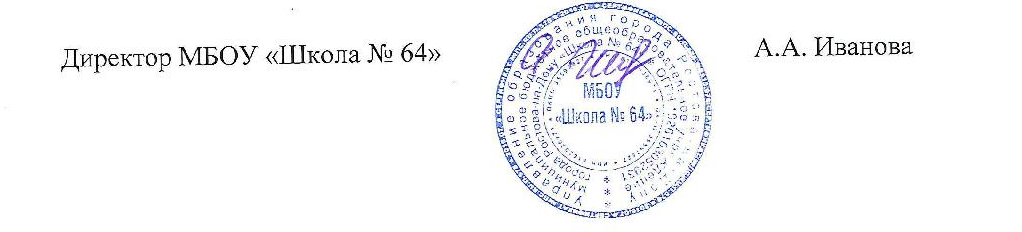 Российская ФедерацияРостовская областьмуниципальное  бюджетное  общеобразовательное  учреждениегорода  Ростова-на-Дону «Школа № 64»Форма № 3Соответствие качества предоставленных услуг(выполненных работ) параметрам муниципального заданияНаименование муниципального учреждения: муниципальноебюджетное общеобразовательное учреждение города Ростова-на-Дону «Школа № 64» отчетный период 2квартал2022 годаНаименование муниципального учреждения: муниципальноебюджетное общеобразовательное учреждение города Ростова-на-Дону «Школа № 64» отчетный период 2квартал2022 годаНаименование муниципального учреждения: муниципальноебюджетное общеобразовательное учреждение города Ростова-на-Дону «Школа № 64» отчетный период 2квартал2022 годаНаименование муниципального учреждения: муниципальноебюджетное общеобразовательное учреждение города Ростова-на-Дону «Школа № 64» отчетный период 2квартал2022 годаНаименование муниципального учреждения: муниципальноебюджетное общеобразовательное учреждение города Ростова-на-Дону «Школа № 64» отчетный период 2квартал2022 годаНаименование муниципального учреждения: муниципальноебюджетное общеобразовательное учреждение города Ростова-на-Дону «Школа № 64» отчетный период 2квартал2022 года№ 
п/пУникальный номер реестровой записи, наименование
услуги   
Единица 
измеренияОбъем муниципальной 
услуги за отчетный период, установленный муниципальным заданиемФактический  
объем оказанной муниципальной услугиОтклонение  1234561801012О.99.0.БА81АЭ92001Реализация основных общеобразовательных программ начального общего образования  (по общеобразовательным программам)человек243242(99.1 %)0,9 %2801012О.99.0.БА81АЮ16001Реализация основных общеобразовательных программ начального общего образования (на дому)человек773801012О.99.0.БА82АЛ78001 Реализация адаптированных  общеобразовательных программ начального общего образования для обучающихся с ограниченными возможностями здоровья с задержкой психического развития)человек554801012О.99.0.БА82АН32001Реализация адаптированных общеобразовательных программ начального общего образования для обучающихся с ограниченными возможностями здоровья с расстройством аутистического спектрачеловек115801012О.99.0.БА82АЖ16001Реализация адаптированных общеобразовательных программ начального общего образования для обучающихся с ограниченными возможностями здоровья для слабовидящихчеловек116801012О.99.0.БА82АЗ70001Реализация адаптированных общеобразовательных программ начального общего образования для обучающихся с ограниченными возможностями здоровья с тяжелыми нарушениями речичеловек117802111О.99.0.БА96АЮ58001Реализация  общеобразовательных программ основного общего образования  (по общеобразовательным программам)человек275277(100,7 %)8802111О.99.0.БА96АЮ83001Реализация основных общеобразовательных программ основного общего образования(на дому)человек229802111О.99.0.БА96АА00001Реализация адаптированных  общеобразовательных программ основного общего образования для обучающихся с ограниченными возможностями здоровья с задержкой психического развития)человек2210802112О.99.0.ББ11АЮ58001Реализация основных общеобразовательных программ среднего общего образования человек2223(104,5 %)11804200О.99.0.ББ52АЖ72000Реализация дополнительных общеразвивающих программ (техническая направленность)человеко-часы1360136012804200О.99.0.ББ52АЗ44000Реализация дополнительных общеразвивающих программ (художественная направленность)человеко-часы13601360Наименование муниципального учреждения: муниципальное бюджетное общеобразовательное учреждение города Ростова-на-Дону «Школа № 64» Отчетный период    2квартал  2022 годаНаименование муниципального учреждения: муниципальное бюджетное общеобразовательное учреждение города Ростова-на-Дону «Школа № 64» Отчетный период    2квартал  2022 годаНаименование муниципального учреждения: муниципальное бюджетное общеобразовательное учреждение города Ростова-на-Дону «Школа № 64» Отчетный период    2квартал  2022 годаНаименование муниципального учреждения: муниципальное бюджетное общеобразовательное учреждение города Ростова-на-Дону «Школа № 64» Отчетный период    2квартал  2022 годаНаименование муниципального учреждения: муниципальное бюджетное общеобразовательное учреждение города Ростова-на-Дону «Школа № 64» Отчетный период    2квартал  2022 годаНаименование муниципального учреждения: муниципальное бюджетное общеобразовательное учреждение города Ростова-на-Дону «Школа № 64» Отчетный период    2квартал  2022 года№ п/пУникальный номер реестровой записи, наименование
услуги (работы)Наименование показателя качества муниципальной услуги (работы)Значение показателя качества, установленного   муниципальным заданиемФактическое значение показателя качества, достигнутого в отчетном годуОтклонение123456=(5/4)х100%1801012О.99.0.БА81АЭ92001Реализация основных общеобразовательных программ начального общего образования  (по общеобразовательным программам)Доля обучающихся, освоивших программу и  переведенных в следующий класс1001001801012О.99.0.БА81АЭ92001Реализация основных общеобразовательных программ начального общего образования  (по общеобразовательным программам)Удельный вес обучающихся, освоивших основную общеобразовательную программу начального общего образования1001001801012О.99.0.БА81АЭ92001Реализация основных общеобразовательных программ начального общего образования  (по общеобразовательным программам)Количество обоснованных жалоб потребителей, поступивших в образовательное учреждение или в управление образования001801012О.99.0.БА81АЭ92001Реализация основных общеобразовательных программ начального общего образования  (по общеобразовательным программам)Укомплектованность педагогическими кадрами1001002801012О.99.0.БА81АЮ16001Реализация основных общеобразовательных программ начального общего образования (на дому)Доля обучающихся, освоивших программу и  переведенных в следующий класс1001002801012О.99.0.БА81АЮ16001Реализация основных общеобразовательных программ начального общего образования (на дому)Удельный вес обучающихся, освоивших основную общеобразовательную программу начального общего образования1001002801012О.99.0.БА81АЮ16001Реализация основных общеобразовательных программ начального общего образования (на дому)Количество обоснованных жалоб потребителей, поступивших в образовательное учреждение или в управление образования002801012О.99.0.БА81АЮ16001Реализация основных общеобразовательных программ начального общего образования (на дому)Укомплектованность педагогическими кадрами1001003801012О.99.0.БА82АЛ78001 Реализация основных  общеобразовательных программ начального общего образования (адаптированная образовательная программа для обучающихся с ограниченными возможностями здоровья с задержкой психического развития)Доля обучающихся, освоивших программу и  переведенных в следующий класс1001003801012О.99.0.БА82АЛ78001 Реализация основных  общеобразовательных программ начального общего образования (адаптированная образовательная программа для обучающихся с ограниченными возможностями здоровья с задержкой психического развития)Удельный вес обучающихся, освоивших основную общеобразовательную программу начального общего образования1001003801012О.99.0.БА82АЛ78001 Реализация основных  общеобразовательных программ начального общего образования (адаптированная образовательная программа для обучающихся с ограниченными возможностями здоровья с задержкой психического развития)Количество обоснованных жалоб потребителей, поступивших в образовательное учреждение или в управление образования003801012О.99.0.БА82АЛ78001 Реализация основных  общеобразовательных программ начального общего образования (адаптированная образовательная программа для обучающихся с ограниченными возможностями здоровья с задержкой психического развития)Укомплектованность педагогическими кадрами1001004801012О.99.0.БА82АН32001Реализация адаптированных общеобразовательных программ начального общего образования для обучающихся с ограниченными возможностями здоровья с расстройством аутистического спектраДоля обучающихся, освоивших программу и  переведенных в следующий класс1001004801012О.99.0.БА82АН32001Реализация адаптированных общеобразовательных программ начального общего образования для обучающихся с ограниченными возможностями здоровья с расстройством аутистического спектраУдельный вес обучающихся, освоивших основную общеобразовательную программу начального общего образования1001004801012О.99.0.БА82АН32001Реализация адаптированных общеобразовательных программ начального общего образования для обучающихся с ограниченными возможностями здоровья с расстройством аутистического спектраКоличество обоснованных жалоб потребителей, поступивших в образовательное учреждение или в управление образования004801012О.99.0.БА82АН32001Реализация адаптированных общеобразовательных программ начального общего образования для обучающихся с ограниченными возможностями здоровья с расстройством аутистического спектраУкомплектованность педагогическими кадрами1001005801012О.99.0.БА82АЖ16001Реализация адаптированных общеобразовательных программ начального общего образования для обучающихся с ограниченными возможностями здоровья для слабовидящихДоля обучающихся, освоивших программу и  переведенных в следующий класс1001005801012О.99.0.БА82АЖ16001Реализация адаптированных общеобразовательных программ начального общего образования для обучающихся с ограниченными возможностями здоровья для слабовидящихУдельный вес обучающихся, освоивших основную общеобразовательную программу начального общего образования1001005801012О.99.0.БА82АЖ16001Реализация адаптированных общеобразовательных программ начального общего образования для обучающихся с ограниченными возможностями здоровья для слабовидящихКоличество обоснованных жалоб потребителей, поступивших в образовательное учреждение или в управление образования005801012О.99.0.БА82АЖ16001Реализация адаптированных общеобразовательных программ начального общего образования для обучающихся с ограниченными возможностями здоровья для слабовидящихУкомплектованность педагогическими кадрами1001006801012О.99.0.БА82АЗ70001Реализация адаптированных общеобразовательных программ начального общего образования для обучающихся с ограниченными возможностями здоровья с тяжелыми нарушениями речиДоля обучающихся, освоивших программу и  переведенных в следующий класс1001006801012О.99.0.БА82АЗ70001Реализация адаптированных общеобразовательных программ начального общего образования для обучающихся с ограниченными возможностями здоровья с тяжелыми нарушениями речиУдельный вес обучающихся, освоивших основную общеобразовательную программу начального общего образования1001006801012О.99.0.БА82АЗ70001Реализация адаптированных общеобразовательных программ начального общего образования для обучающихся с ограниченными возможностями здоровья с тяжелыми нарушениями речиКоличество обоснованных жалоб потребителей, поступивших в образовательное учреждение или в управление образования006801012О.99.0.БА82АЗ70001Реализация адаптированных общеобразовательных программ начального общего образования для обучающихся с ограниченными возможностями здоровья с тяжелыми нарушениями речиУкомплектованность педагогическими кадрами1001007802111О.99.0.БА96АЮ58001Реализация основных общеобразовательных программ основного общего образования  (по общеобразовательным программам)Доля обучающихся, освоивших программу и  переведенных в следующий класс1001007802111О.99.0.БА96АЮ58001Реализация основных общеобразовательных программ основного общего образования  (по общеобразовательным программам)Удельный вес обучающихся, освоивших основную общеобразовательную программу основного общего образования951007802111О.99.0.БА96АЮ58001Реализация основных общеобразовательных программ основного общего образования  (по общеобразовательным программам)Количество обоснованных жалоб потребителей, поступивших в образовательное учреждение или в управление образования007802111О.99.0.БА96АЮ58001Реализация основных общеобразовательных программ основного общего образования  (по общеобразовательным программам)Укомплектованность педагогическими кадрами1001008802111О.99.0.БА96АА00001Реализация адаптированных  общеобразовательных программ основного общего образования для обучающихся с ограниченными возможностями здоровья с задержкой психического развития)Доля обучающихся, освоивших программу и  переведенных в следующий класс1001008802111О.99.0.БА96АА00001Реализация адаптированных  общеобразовательных программ основного общего образования для обучающихся с ограниченными возможностями здоровья с задержкой психического развития)Удельный вес обучающихся, освоивших основную общеобразовательную программу основного общего образования1001008802111О.99.0.БА96АА00001Реализация адаптированных  общеобразовательных программ основного общего образования для обучающихся с ограниченными возможностями здоровья с задержкой психического развития)Количество обоснованных жалоб потребителей, поступивших в образовательное учреждение или в управление образования008802111О.99.0.БА96АА00001Реализация адаптированных  общеобразовательных программ основного общего образования для обучающихся с ограниченными возможностями здоровья с задержкой психического развития)Укомплектованность педагогическими кадрами1001009802111О.99.0.БА96АА00001Реализация адаптированных  общеобразовательных программ основного общего образования для обучающихся с ограниченными возможностями здоровья с расстройством аутистического спектраДоля обучающихся, освоивших программу и  переведенных в следующий класс1001009802111О.99.0.БА96АА00001Реализация адаптированных  общеобразовательных программ основного общего образования для обучающихся с ограниченными возможностями здоровья с расстройством аутистического спектраУдельный вес обучающихся, освоивших основную общеобразовательную программу основного общего образования1001009802111О.99.0.БА96АА00001Реализация адаптированных  общеобразовательных программ основного общего образования для обучающихся с ограниченными возможностями здоровья с расстройством аутистического спектраКоличество обоснованных жалоб потребителей, поступивших в образовательное учреждение или в управление образования009802111О.99.0.БА96АА00001Реализация адаптированных  общеобразовательных программ основного общего образования для обучающихся с ограниченными возможностями здоровья с расстройством аутистического спектраУкомплектованность педагогическими кадрами10010010802112О.99.0.ББ11АЮ58001Реализация основных общеобразовательных программ среднего общего образованияДоля обучающихся, освоивших программу и  переведенных в следующий класс10010010802112О.99.0.ББ11АЮ58001Реализация основных общеобразовательных программ среднего общего образованияКоличество обоснованных жалоб потребителей, поступивших в образовательное учреждение или в управление образования0010802112О.99.0.ББ11АЮ58001Реализация основных общеобразовательных программ среднего общего образованияУкомплектованность педагогическими кадрами10010010802112О.99.0.ББ11АЮ58001Реализация основных общеобразовательных программ среднего общего образованияУкомплектованность педагогическими кадрами10010011804200О.99.0.ББ52АЖ72000Реализация дополнительных общеразвивающих программ(техническая направленность)Укомплектованность педагогическими кадрами10010011804200О.99.0.ББ52АЖ72000Реализация дополнительных общеразвивающих программ(техническая направленность)Участие в муниципальных и региональных конкурсах и выставках0011804200О.99.0.ББ52АЖ72000Реализация дополнительных общеразвивающих программ(техническая направленность)Количество обоснованных жалоб потребителей, поступивших в образовательное учреждение или в управление образования вышестоящий орган, по которому были приняты меры0012804200О.99.0.ББ52АЗ44000Реализация дополнительных общеразвивающих программ(художественная направленность)Укомплектованность педагогическими кадрами10010012804200О.99.0.ББ52АЗ44000Реализация дополнительных общеразвивающих программ(художественная направленность)Участие в муниципальных и региональных конкурсах и выставках0012804200О.99.0.ББ52АЗ44000Реализация дополнительных общеразвивающих программ(художественная направленность)Количество обоснованных жалоб потребителей, поступивших в образовательное учреждение или в управление образования вышестоящий орган, по которому были приняты меры         0   0804200О.99.0.ББ52АЗ44000Реализация дополнительных общеразвивающих программ(художественная направленность)Количество обоснованных жалоб потребителей, поступивших в образовательное учреждение или в управление образования вышестоящий орган, по которому были приняты меры00